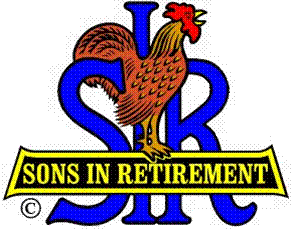 INCORPORATED LAS TRAMPAS BRANCH 116Boundary Oak WALNUT CREEK, CABRANCH EXECUTIVE COMMITTEE MEETING MINUTESJuly 15, 2019Big Sir Jerry Hicks called the meeting to order at 9:30 am.Secretary Fred Schafer confirmed a quorum was present.  Executive Committee members in attendance were:Big SIR Jerry Hicks Little SIR Michael BarringtonSecretary Fred Schafer Assistant Secretary Paul RamacciottiTreasurer Jim Nickels Assistant Treasurer Bob Shader, Al SatakeMembership Phil GoffDirectors Peter CoggiolaNorm AlbertsGary BoswellRoger CraigMarty KatzAlso attending were Department Heads:  Fred Wachowicz and Jim McCormick;          Committee Chairmen:  Mike Ward, Matt Arena, Jim Flessner, Harry Sherinian, Neal Schmidt, Alan Fitzgerald, Ron Armijo, Alex Lutkus, Jim Seven, Dave Williams and Mike Schneider.     Agenda:Big SIR Jerry Hicks reviewed the meeting agenda and asked if there were any additions or changes. There were none.  Secretary’s Report:  Secretary Fred Schafer asked if there were any changes or corrections to the June 17, 2019 BEC minutes as distributed.  There were none.  A motion to approve was made by Marty Katz and seconded by Al Satake.  The Motion was Approved.Treasurer’s Report:Treasurer Jim Nickels reported the Form 28 Branch cash balance for the month endingJune was $8,247.99.  12 Unexcused letters were sent out and 7 paid.  We had to subsidize 8 lunches for the June meeting.  The 50/50 drawing and unexcused checks continue to provide income to branch.  Once again there was a great deal of discussion regarding our need to subsidize our payment for lunches of non attendees.  said he may send out an advance email which strongly states that “The branch is required to pay for the lunches of all those that fail to call-in regarding their not being able to attend the u[ coming meeting.  Michael Barrington suggested that those that don’t pay their unexcused invoices should then pay double for the next months meeting.  Jim Nickels said that would be very hard to keep track of as members are paying for their lunch’s.  Jim suggested that Jim Flessner needs to give a lower number to the caterer each month.  Big SIR Jerry asked that Jim Flessner and Jim Nickels work on a solution by next month.	Standing Reports:Attendance:Jim Flessner reported:Current membership:  205								Luncheon guests/visitors:  6 – Richard guest of Andy Benz, James Watson guest of Art Donaldson, Darrel Dummett guest of Fred Schafer, Leo Vargas guest of Dick Savage, Norm Hallquist guest of Jim Barstow and Ken Towers guest of Al Satake.	     Speakers:  1					    Excused members: 58        		 Estimated Unexcused members:  10	  	Estimated Luncheon attendees:  15012 Unexcused Letters sent out for the June Lunch.  7 Paid.  See the Treasures’s Report regarding the unexcused discussion.Membership:Phil Goff reported:Our current Branch membership is 208. 3 new members will be inducted at today’s lunch meeting -  Ken Coleman sponsored by Pete Coggiola, James Carden sponsored by Alex Lutkus and Mike Howard sponsored by Hank McDermott.0 members have resigned.Activities Director:  Fred Wachowicz Bocce Ball is officially underway at the Clayton Courts.  The Committee Chairman is Jim Seven. There are 27 members that will be assigned to 4 teams.  2 Captains are Jerry Hicks and Jim Seven.  We are in need of 2 more Captains.Book Club Two is meeting on the fourth Thursday of each month.  This months book is Bad Blood.  Alan Pope, who was a lawyer with Safeway at the time, will be at the meeting to give even more insight regarding the book.Pickleball is officially started play at the Heather Farms courts.Golf Lessons will again be given on Aug. 16, 17 at Boundary Oaks.  Cost $30/ person.Mike Ward reported that branch 146 inquired about our interest in Biking and RV Activities.Big SIR Jerry asked about the possibility of a Performance (Theater) group?Fred distributed “Draft Follow up Process” Objectives to insure that both new and existing members are fully aware of branch activities and are contacted and encouraged to participate in activities of interest to the member.Publicity Director:  Jim McCormick reported that Facebook is up and running.  The objective is to reach out to potential members.  He has pictures of various of our activity events posted on the site.Jim stated that we had 26 events within branch 116 in July.  These should be excellent location to promote Branch 116.  Jim distributed a proposal for “Inter-changeable Posters for SIR Branch 116 Events”.  Jim’s proposal was very well received by the BEC.  A Motion was made by Norm Alberts and Seconded by Al Satake to get quotes and purchase 4 posters for +/- $500.  The Motion was approved.Big Sir Report:  Jerry stated that the State SIR Convention will be held August 20, 21.Jerry has not received further word from the Regional Social from Tony de Lasada regarding an event at the Capitol One Café in Walnut Creek.RAMP Training will be held at Rossmoor on October 15.  All branch RAMP Chairmen and Officers for 2020 are expected to attend.Little SIR Report:  Little SIR Michael Barrington reported that today’s Luncheon speaker is Truman Howard who will give a presentation regarding the Blackhawk .  Next month’s speaker will be Bob Fish.  Bob manages programs for the Hornet.  He has personal relationships with many of our past Astronauts. Old Business:  Jerry led a Discussion concerning Membership.  At one point there were 31K SIR members in the State.  Now there are 13K.  The Average Age for branch 116 is 79.0.  The conversion ratio for guests brought to meetings and becoming members is 1.7.  We must all carry SIR calling cards, spread the word with our spouses, refer to Fred Wachowicz “New Member Follow up” and use the Posters which Jim McCormick will be producing and participate in the “bring the most guests and New Member” contests.	Other Discussion:  Nominating committee Chairman Marty Katz presented the 2020 Officer and Director nominated slate:Big SIR:  Michael BarringtonLittle SIR:  Sam BeretSecretary:  Fred SchaferAssistant Secretary:  Paul RamacciottiTreasurer:  Under ConsiderationAssistant Treasurer:  Al SatakeMembership Secretary:  Phil GoffDirectors:	Gary Boswell – 2 yrs remain	Roger Craig – 2 yrs remain	David Harris – 1 yr remain	Al Farbman, Nominee	Henry Haugse, Nominee	Jerry Hicks, Former Big SIRThe nominating committee was made up of Marty Katz Chairman and members Paul Ramacciotti, Bob Donohue and Bernie Wroblewski.The slate will be voted on by the BEC and Directors at the August Meeting.  There being no further business, the meeting was adjourned at 10:30.Fred Schafer, SecretaryExecutive Committee	Area 16 Governor			Region 5 DirectorAll Support and Activity Chairmen